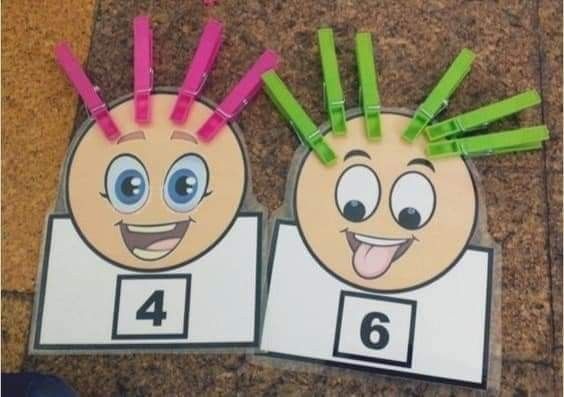 Игра: «Математический счет»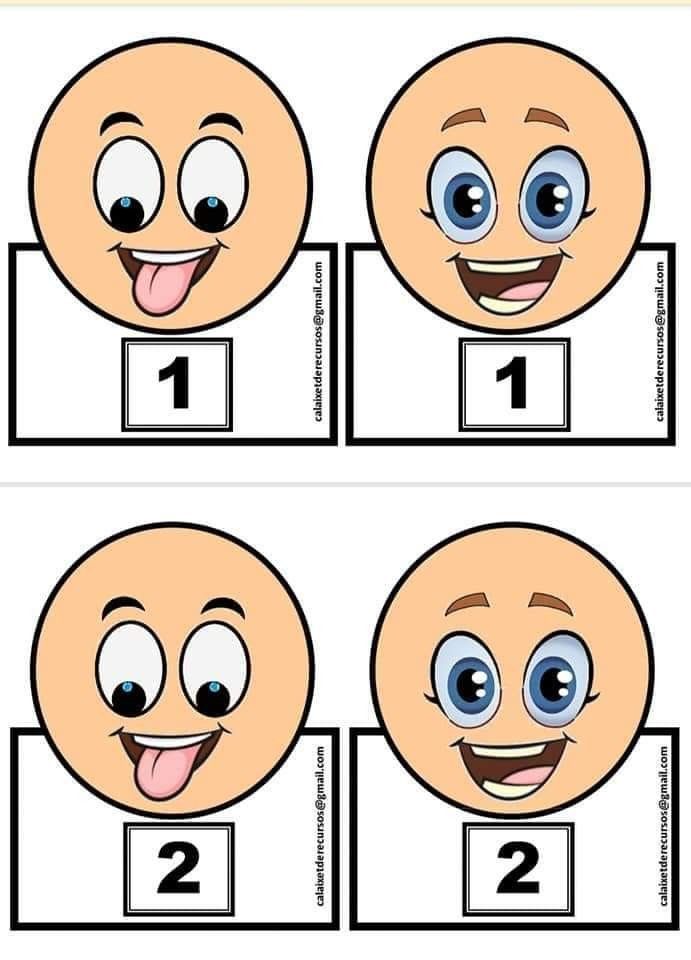 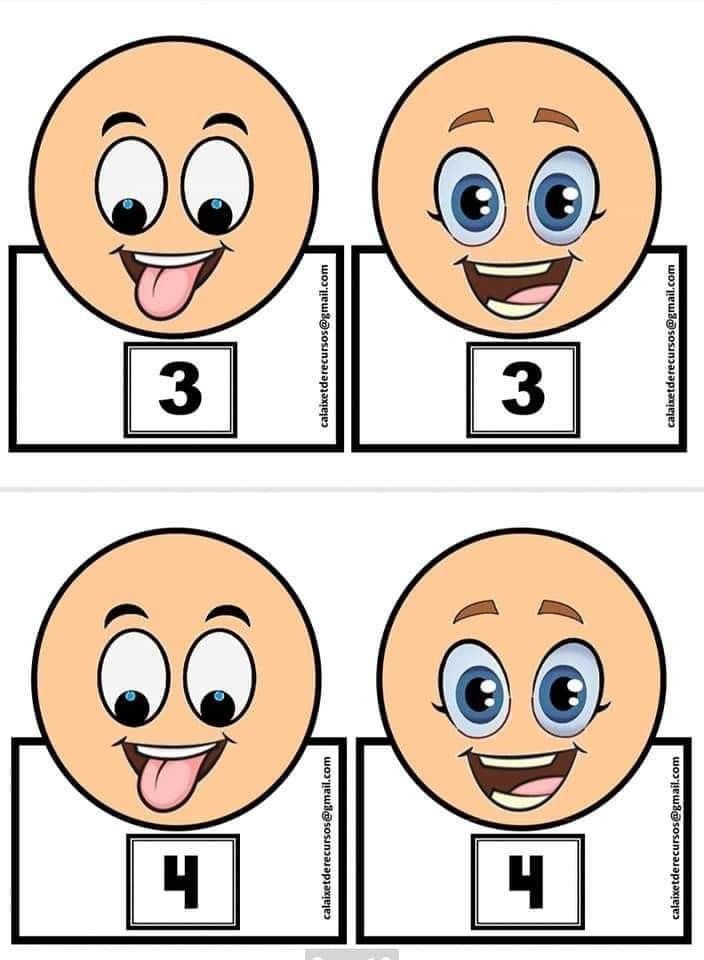 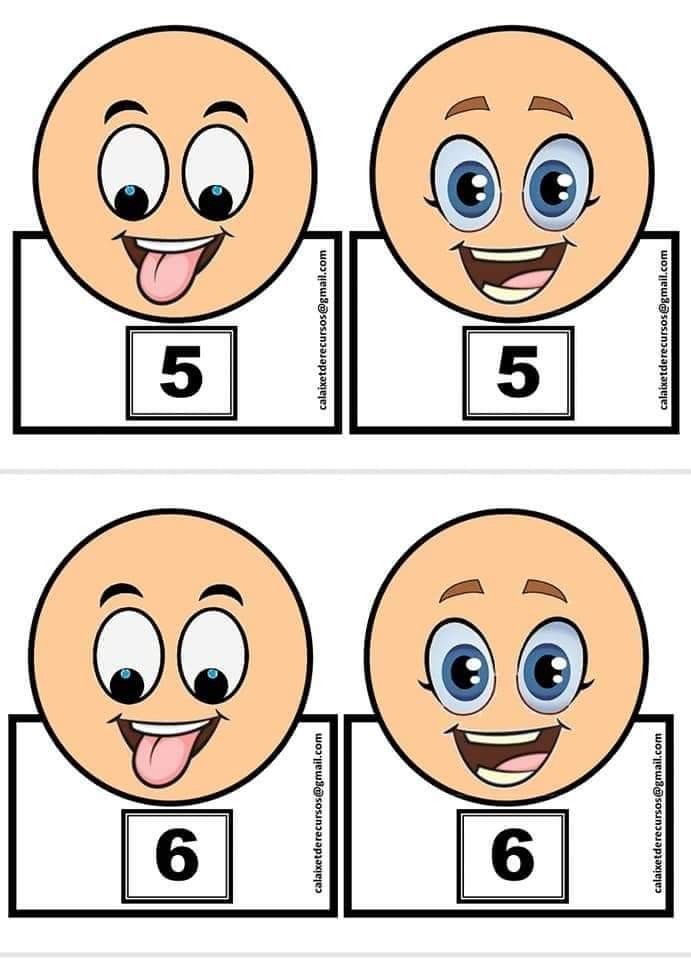 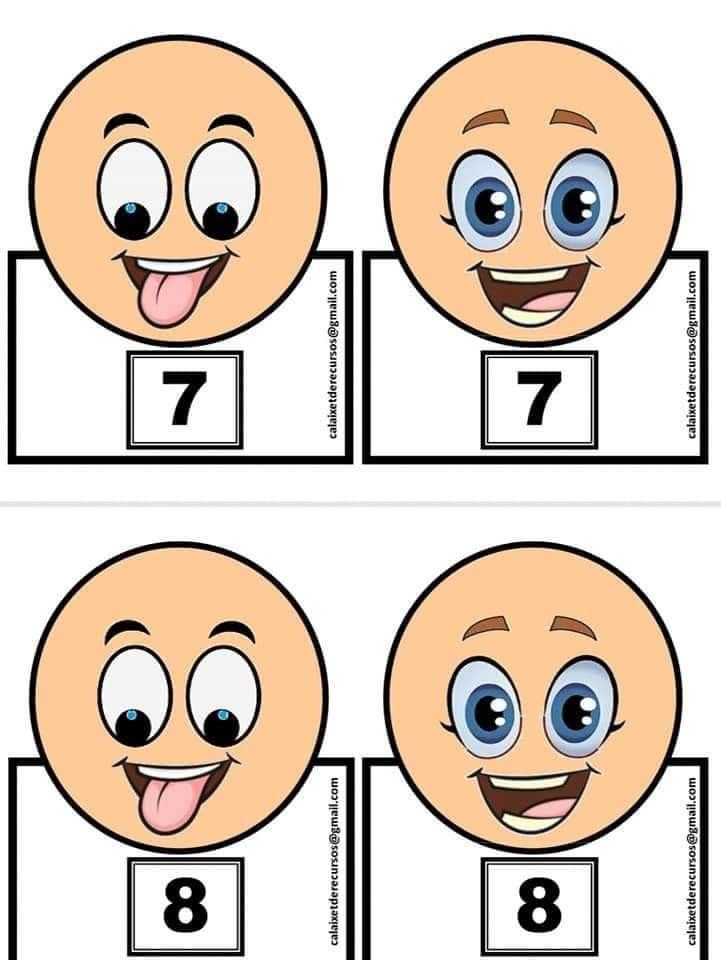 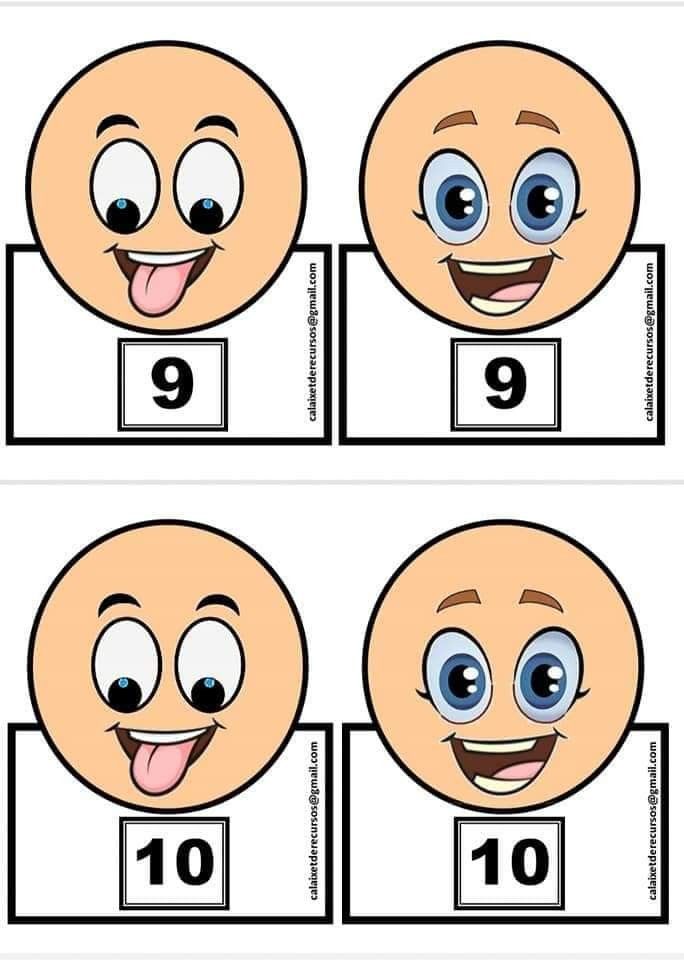 